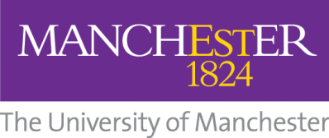                For office use only, Application Reference Number: Animal Research Ethical Review Form for Category D ProjectsPlease use this form if all three of these conditions are correct:you are using animals in your research;the work does not require a Home Office A(SP)A licence (ie animals will not experience pain, suffering, distress or lasting harm through either a procedure or a series of procedures);you work with any of the following:vertebratescephalopodsany invertebrate requiring statutory permission (including but not limited to invasive species, endangered or threatened species and parasites or pathogens)Purpose of ethical reviewTo ensure that all animal research is conducted in a manner that minimises animal use, ensures animal care is at the highest standards and ensures that research using animals has a reasonable probability of successful completion.To ensure the university is aware of planned animal research.To protect the university and individual researchers’ reputation.Note that ethical review is required for any undergraduate or postgraduate research project.Animal use for other teaching purposes is covered under a separate policy.Please complete electronically and e-mail to AWERB.Secretary@manchester.ac.uk ________________________________________________________________Please provide answers to each question unless a previous response informs you to skip that question. If you are uncertain of the meaning of any question please contact Karen Lythe at: AWERB.Secretary@manchester.ac.uk Please provide your responses in this columnNameUniversity address for correspondenceTelephone numberUniversity emailPlease indicate if you are:Please tick the appropriate boxAcademic staff                   PDRA                                    Technical staff                    Postgraduate student       Undergraduate student    If you are not an academic member of staff, please indicate the name of the academic member of staff supervising this projectTitle of proposed projectProposed start dateProposed end datePlease describe, in lay terms, the purpose of the project (max 150 words)Will this work be carried out on the premises of The University of Manchester?Yes            No     Location -  including building and roomIs access to the area controlled or limited?Yes     No     Briefly describe details of the housing Are these standard conditions for the species? Yes     No     Will the work be carried out at another organisation?Yes               If yes, please have form Host Cat D completed by a representative                                        of the host organisation and submit it with this formNo     Will the work involving animals take place in the field?Yes               Location:No     If the work is being carried out at another research institution (public or private), has the work received ethical approval from that institution?Yes              If yes, please attach a copy of your application & approval letterNo     Will the work involve animals at an EAZA (European Association of Zoos and Aquariums) registered ex situ conservation organisation (eg Zoo or Aquarium)?Yes              If yes, has the work been approved by that institution’s ethical review                                   board? Please attach a copy of the application and approval letterNo     Please specify the species (and developmental stage) to be usedSpecies: (please provide the common and scientific names)Developmental Stage:Do you require any government licences or approvals to keep or transfer this species?Yes              If yes, please attach a copy of your license or permitNo     Is this species regarded as threatened or endangered by any national organisation?Yes    No     Is this species considered invasive in the location where your work will take place?Yes    No     Will the work involve animals that are:Free, living in the wild    Wild caught                      Domesticated                  Laboratory bred              Other, please specify…Please describe the experiment, in lay terms, and what the animal will experience.  Please also describe any negative effects of the experiment on the animal        (max 150 words)Please list, in lay terms, any possible harm (morbidity and mortality) to the animals as a result of the procedures used and controlling strategies for these (max 150 words)Please describe, in lay terms, any possible harm to the species (as opposed to the individual animal) or environment (max 150 words)Please list, in lay terms, the expected benefits of the project (to both research and society)Please list the people involved in the project and their rolesDo you have a documented training and competency scheme for those persons involved in the study?Yes              If yes, please attach copies of the records heldNo     How is the project funded?Has the experimental and statistical design associated with this application been approved?Yes             If yes, please state who provided this approval?Approved by:No                If no, please contact our designated statisticians, Inferstats, for advice:                               inferstats@manchester.ac.ukHow many animals will be used?  Please include how this number was determinedDo you have an approved Health and Safety protocol for the animal work you will carry out?Yes            If yes, please attach a copy of the documentNo             If no, please explain why…Is access to the area where animals are housed controlled or limited?Yes    No     What will be the fate of the animals at the end of the project?Please provide a brief description…